Závazná přihláška na zimní kurz snowboardu a běžeckého lyžování 2020Termín: 	12. - 15. 2. 2020 
Ubytování:	chata Ski klubu Strakonice Kubova Huť
Cena:		1 500,- Kč (bude strženo ze ŠOP před odjezdem)S sebou:	běžecké lyže, hole a boty skate i klasika (příp. combi), snowboard, oblečení na lyžování a na chatu, ručník a hygienické potřeby, hudební nástroj, společenské hry, kniha   ………………………………………………………………………………………………………….…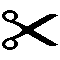 Závazně přihlašuji svého syna/svou dceru ………………………………………………………, 

třída: ………………………… na zimní kurz snowboardu a běžeckého lyžování 

na Kubově Huti v termínu  12. - 15. 2. 2020 a souhlasím s tím, aby částka 1 500,- Kč byla  stržena ze ŠOP před odjezdem. 

Podpis zákonného zástupce: ……………………………………

Telefon (aktuálně dostupný): ………………………………………Datum: ……………………..Závazná přihláška na zimní kurz snowboardu a běžeckého lyžování 2020Termín: 	12. - 15. 2. 2020 
Ubytování:	chata Ski klubu Strakonice Kubova Huť
Cena:		1 500,- Kč (bude strženo ze ŠOP před odjezdem)S sebou:	běžecké lyže, hole a boty skate i klasika (příp. combi), snowboard, oblečení na lyžování a na chatu, ručník a hygienické potřeby, hudební nástroj, společenské hry, kniha   ………………………………………………………………………………………………………….…Závazně přihlašuji svého syna/svou dceru ………………………………………………………, 

třída: ………………………… na zimní kurz snowboardu a běžeckého lyžování 

na Kubově Huti v termínu  12. - 15. 2. 2020 a souhlasím s tím, aby částka 1 500,- Kč byla  stržena ze ŠOP před odjezdem. 

Podpis zákonného zástupce: ……………………………………

Telefon (aktuálně dostupný): ………………………………………Datum: ……………………..
